    Bermuda Pacers Track Club         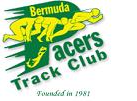       Qualifying Track Meet   	National Sports Centre      Sunday, May 19, 2019            Competition ScheduleCost $5.00 covers 3 events plus relay.Number collection begins at 12:00 pm and ends at 1:30 pmTIME		TRACK EVENT		   	FIELD EVENT		    	   GROUP1:00 PM	1500 m All Ages 		Javelin U17 & U20		 Females/ Males						High Jump U17, U 20 	 Females/ Males						Long Jump U10 & U13	Females/ Males	1:30 PM	100m All Ages 						Female /Males2:00 PM	 400m All Ages		Discus U17, U 20		Females/ Males2:30 PM	 3000m U 17, U20 	 	High Jump U10 & U 13 	Female /Male 2:30 PM					Long Jump U17, U 20		Females/ Males3:00 PM					Shot Putt U17, U20 		Female /Male 3:00 PM	 800m All Ages						Females/ Males3:30 PM	 200m All Ages				 		Females/ Males4:00 PM	 Relay 4 x 400 All ages 					Females/ MalesMeet Directors: Calvin Simons All officials are requested to be there by 12:20 pmAge Group Categories: Under 10, Under 13, Under 17, & Under 20,  